                        РЕШЕНИЕ						КАРАР          от «03» ноября 2016 года                                                   № 91О ходе реализации муниципальной антикоррупционной программы Высокогорского муниципального района на 2015-2020 годыЗаслушав и обсудив информацию помощника Главы Высокогорского муниципального района по вопросам противодействия коррупции Сафиной З.Т. «О ходе реализации муниципальной антикоррупционной программы Высокогорского муниципального района на 2015-2020 годы», Совет Высокогорского муниципального района РЕШИЛ:1. Информацию «О ходе реализации муниципальной антикоррупционной программы Высокогорского муниципального района на 2015-2020 годы» принять к сведению.2. Рекомендовать помощнику Главы Высокогорского муниципального района по вопросам противодействия коррупции взять на контроль реализацию «Муниципальной антикоррупционной программы Высокогорского муниципального района на 2015-2020 годы».3. Рекомендовать комиссии по соблюдению требований к служебному поведению муниципальных служащих и урегулированию конфликта интересов (далее - Комиссия) проводить работу в соответствии с Положением о Комиссии обратив особое внимание на профилактику совершения муниципальными служащими и лицами, замещающими муниципальные должности коррупционных правонарушений.4. Рекомендовать помощнику Главы Высокогорского муниципального района по вопросам противодействия коррупции совместно с председателем Контрольно-счетной палаты Высокогорского муниципального района продолжить работу по контролю за целевым использованием бюджетных средств в сфере образования, культуры и спорта.5. Рекомендовать муниципальному казенному учреждению «Отдел образования Исполнительного комитета Высокогорского муниципального района» взять на особый контроль проведение мероприятий, направленных на антикоррупционное воспитание обучающихся образовательных организаций района.6. Рекомендовать филиалу ОАО «Татмедиа» «Районная газета «Высокогорские вести» продолжить широкое освещение мероприятий антикоррупционной направленности, публикацию материалов по тематике «Правовое просвещение в области противодействия коррупции».7. Рекомендовать Главам поселений установить "Ящик доверия" для писем и предложений, обращений граждан по различным вопросам, в том числе и коррупционной направленности.8. Опубликовать настоящее решение путем размещения на официальном сайте Высокогорского муниципального района в информационно-коммуникационной сети Интернет по веб-адресу: http//vysokaya-gora.tatarstan.ru.9. Контроль исполнения настоящего решения возложить на постоянную комиссию Совета района по законности, правопорядку местному самоуправлению и связям с общественностью.Председатель Совета района,Глава муниципального района					Р.Г. КалимуллинТел.:+7 (84365) 2-30-50, факс: (84365) 2-30-50,, е-mail: biektau@tatar.ru, www./vysokaya-gora.tatarstan.ruТел.:+7 (84365) 2-30-50, факс: (84365) 2-30-50,, е-mail: biektau@tatar.ru, www./vysokaya-gora.tatarstan.ru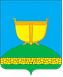 